Станция «Выход есть»Время прохождения команды: «________________________________________»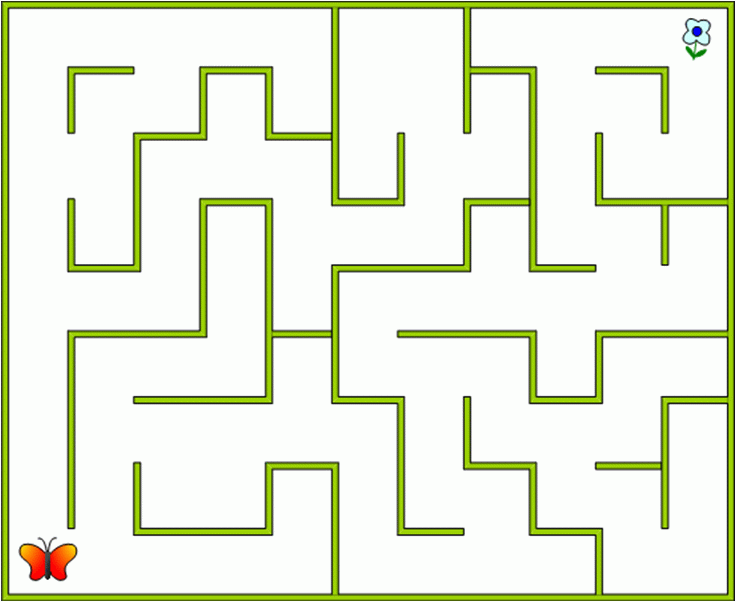 